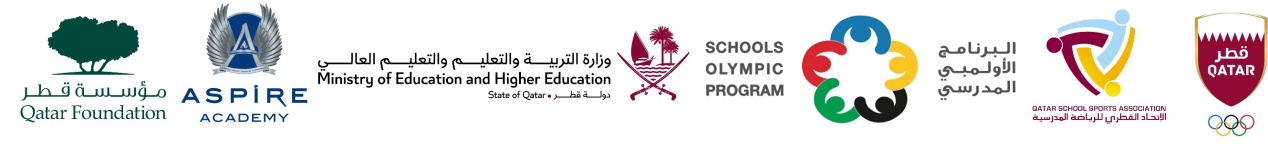 نتائج منافسات البرنامج الأولمبي المدرسي 2023 - 2024النسخة السابعة عشرمنافسة العاب القوى للبنات  المرحلة: الثانوية التاريخ: 2024/02/231         – يوم  الخميس         - مدارس حكومي  + خاصة مركز:  نادي قطر الرياضي مسابقة دفع الكرة الحديدية مسابقة 60 م  مسابقة  الوثب الطويل  مسابقة  الوثب العالي  مسابقة  200 م  مسابقة  التتابع   مأسم الطالبة المدرسة الميدالية المسافة  1Sarah DiganAKISالذهبية 7:342سكينة الدوسري الايمان الفضية7:293ساره محمد رابعة العدوية البرونزية6:95مأسم الطالبة المدرسة  الميدالية الزمن   1المها المريخي الخور الذهبية 7:992باو اما ALkhor international  الفضية8:343غلا السبيعي شبرون  البرونزية8:47مأسم الطالبة المدرسة  الميدالية المسافه1المها خميس الخور الذهبية 4:552سلمى ناصر آمنه بنت وهب الفضية4:023Ann RoseShantiniketan Indian  البرونزية4:01مأسم الطالبة المدرسة  الميدالية المسافه1سلسبيل بن يطلحALkhor international الذهبية 1:202Gopika BaijuOasalarالفضية1:173Shirli SunilPodar البرونزية1:14مأسم الطالبة المدرسة  الميدالية المسافه1باو اما  ALkhor internationalالذهبية 28:972رانيا شمس الدين MESالفضية30:093غلا السبيعيشيبرون البرونزية30:45مأسم المدرسة الترتيب الميدالية 1MES الأولالذهبية 2ستافورد دار السلام  الثانيالثاني الفضية3الخور الدولية الثالث البرونزية